Kartka świątecznaZrób w dowolnym programie projekt swojej własnej kartki  Wesołych Świąt Wielkanocnych,  nie zapomnij o kolorowych elementach świątecznych i kolorowym tle. 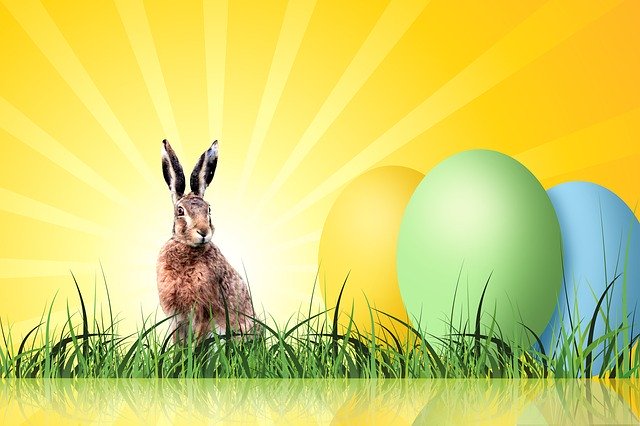 